Внеклассное мероприятие,посвященное «Дню толерантности»Цель  данного мероприятия:рассказать об истории этого праздника, его большой значимости для людей во всем мире;развитие умения понимать  и уважать чувства, настроения, мотивы поведения других людей; раскрытие причин отсутствия взаимопонимания; воспитание толерантности среди подростков;16 ноября в нашей школе было проведено  мероприятие посвященное Дню толерантности. В нем приняли участие обучающиеся 4-9 классов.  	В ходе   мероприятия ребятам была показана презентация, состоящая из трех частей. Из первой части ребята узнали об истории праздника и его понятиях. Вторая часть была посвящена  необходимости толерантности в международных отношениях, особенно в нашей многонациональной стране. А в третьей части ребята должны были нарисовать дерево, на листочках которого каждый выразил свое мнение по поводу значения слова «толерантность».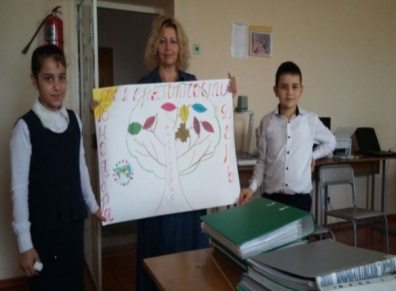 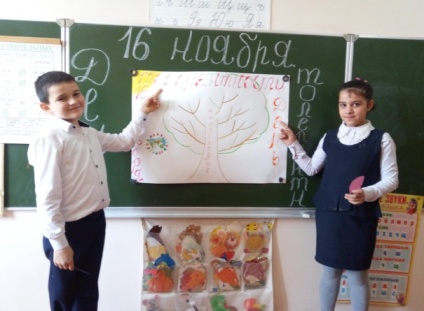 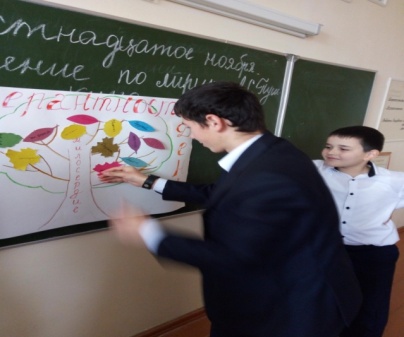     В конце занятия были сделаны выводы  о том, что надо беречь своих близких и всегда следовать золотому правилу морали -  « относиться к другому так, как мы хотим, чтобы относились к нам».   Считаю, что занятие получилось интересным и  достигло, поставленных целей.Провела учитель 4 класса - Мамукаева З.Х.